「ちばシティガイド」がご案内する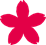 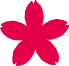 『千葉みなとから千葉開府まちなか探訪』桜めぐり＆ウォーキング下記、必要事項をご記入のうえ平成28年3月23日（水）までに、千葉城さくら祭り実行委員会へ、ご郵送またはFAX、Eメールでお送り下さい。応募多数の場合抽選となります。抽選結果や参加のご案内はFAX又はEメールで送信しますので、代表者のFAX番号（Eメールアドレス）を忘れずに記入してください。申込用紙送付先千葉城さくら祭り実行委員会（公益社団法人　千葉市観光協会内）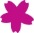 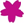 〒２６０－００１３　千葉市中央区中央2-5-1　千葉中央ツインビル２号館９階ＦＡＸ：２２２－２７１９　Ｅメール：kankou-g@chibacity-ta.or.jp※ご記入いただいた個人情報は、本イベントのご案内のためのみ使用し、その他の目的には使用いたしません。お名前（ふりがな）電話番号ご住所・FAX（又はEメール）ご住所・FAX（又はEメール）代表者ご住所ご住所代表者FAX（又はEメール）FAX（又はEメール）お名前（ふりがな）電話番号お名前（ふりがな）電話番号234567